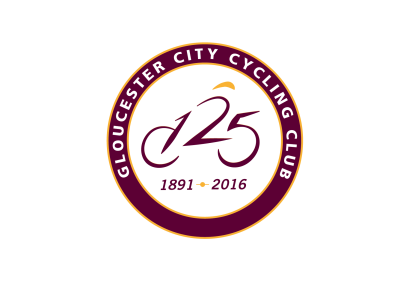 Gloucester City Cycling ClubOpen 10 TT – U7BSat June 9th 2018 start time 9:01amDear Friends/Colleagues/Racers Thank you for all your help on Saturday June 9th, I hope the event is a success.  I would like to thank you all in advance for your help, without your support, these events cannot go ahead so I appreciate everyone for taking part.  There is a field of 31 riders this year, which is good, 7 of these are Glos City riders. I will be at the HQ Falfield Village Hall from around 7:30amIt is on the A38, the address is Falfield, Wotton-under-Edge GL12 8DHIf you decide to bring a cake donation please pass it on to Medina Witts at the HQ. Listed below are the names of all the helpers, if I have missed anyone off, please let me know. Many thanks Simon Wittssimonwitts@blueyonder.co.uk    Home: 01452540187      Mobile: 07795200117Timekeepers: Mike & Shelia Edwards, Malcom Grainger Traffic count Marshal: Mike Clements Pusher Off & Results Phone in:  Jamie WoodwardSlimbridge Roundabout:  Ted Tedaldi and Roy HookFalfield Village Hall Results Board : Alastair GoldieKitchen :  Medina & Jessica Witts